Veranstaltungen HIV und Hepatitis Expertentreffen Düsseldorf 2023Für das Jahr 2023 sind folgende Veranstaltungen geplant:Termin			14.03.2023Thema			Post CROIReferent/in		Dr. med. S. Mauss, Medizinisches 		Versorgungszentrum Düsseldorf,	Dr. med. Björn-Erik Ole Jensen, Universitätsklinikum Düsseldorf, Klinik für 				Gastroenterologie, Hepatologie und Infektiologie Ärztliche Kursleitung	A. StrehlowTermin			09.05.2023Thema			Praktische HepatologieReferent/in			Prof. Dr. med Hans Bock					Universitätsklinikum Düsseldorf, Klinik für Gastroenterologie, Hepatologie und Infektiologie 	Ärztliche Kursleitung	A. StrehlowTermin			20.06.2023Thema			Neuro-AIDS – Neurologische Störungen bei HIV	Referent/in			Prof. Dr. med. Gabriele ArendtUniversitätsklinikum Düsseldorf, Neurologische Klinik 	Ärztliche Kursleitung	Dr. M. ReithTermin			26.09.2023Thema			Impfungen bei Immunsuppression	Referent/in			Dr. med. Torsten Feldt					Universitätsklinikum Düsseldorf, Klinik für Gastroenterologie, Hepatologie und Infektiologie	Ärztliche Kursleitung	A. Strehlow Termin 			14.11.2023Thema			Haut, alles im BlickReferent/in	Dr. med. Stefan Esser, Universitätsklinikum Essen, Institut für translationale HIV-Forschung	Ärztliche Kursleitung	A. Strehlow		Den Sponsoren der Veranstaltungsreihe 2023 gilt unser herzlicher Dank:Abbvie Deutschland GmbH & Co. KG, Wiesbaden (1.500€)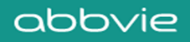 GILEAD Sciences GmbH, Martinsried (2.000€)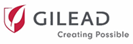 Janssen-Cilag GmbH, Neuss (1.000 €)	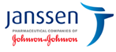 MSD SHARP & DOHME GMBH, Haar (1.500.-€) 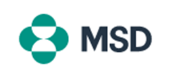 ViiV Healthcare GmbH, München (1.500.-€)			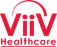 Die Gelder werden zur Finanzierung der Zertifizierungsgebühren der Ärztekammer Nordrhein und der Akademie für Infektionsmedizin e.V., der Lizenzgebühren der Zoom Video Communications Inc., der Honorare für die wissenschaftliche Kursleitung sowie der Referentenhonorare verwendet.